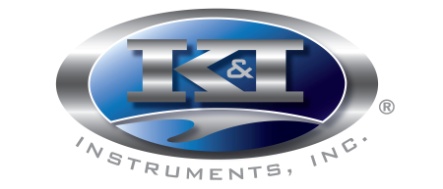 LEVEL APPLICATION DATA SHEETCUSTOMER INFORMATIONAPPLICATION REQUIREMENTSELECTRICAL REQUIREMENTSPROCESS MATERIALLEVEL APPLICATION DATA SHEETVESSEL CONFIGURATIONSENSORADDITIONAL APPLICATION INFORMATIONThank you for taking the time to complete this form in its entirety.  We will provide you with a recommendation that is guaranteed to satisfy your requirements.9904 Legacy Ct.  Louisville, Kentucky 40291Toll Free (844) GAS-FLOW Direct (502) 836-8824 Fax (502)231-8401Web:  www.k-iinstruments.com  Email:  scott@k-iinstruments.comCompanyContactPositionAddressCity, State, ZipPhoneFaxEmailApplication type  Continuous           Point            Interface            OtherNumber of vesselsApplication descriptionApplication descriptionApplication descriptionApplication descriptionApplication descriptionUrgency Immediate       2-4 weeks       4-12 weeks        In PlanningPower 120 VAC 12 VDC 24 VDC 220 VAC Other:Enclosure Standard X-Proof Water Tight Weather Resist Other:DistanceSensor to electronics:Sensor to electronics:Sensor to electronics:Electronics to readoutElectronics to readoutOutputs 4-20 ma Relays – No of Points: Relays – No of Points: Digital - Specify: Digital - Specify:Outputs 0-5VDC Solid state output                   Solid state output                   PNP   NPNOutputs 2-WIRE  24 VDC 2-WIRE  24 VDC Other: Other: Other:Material NameType Liquid    Solid    Powder    Other  Classification None     Explosive     Other OtherCharacteristics Agitation      Buildup   CorrosiveDust   Characteristics Foam             Suspension Sediment VaporsCharacteristics Wash down Other Other OtherCharacteristicsDetails:Details:Details:Details:CharacteristicsSpecifyForSolidMaterialsDensitySpecifyForSolidMaterialsParticle SizeSpecifyForSolidMaterialsAngle of reposeSpecifyForSolidMaterialsSpecial characteristicsVessel Type Vertical cylinder Vertical cylinder Horizontal cylinder Rectangular Rectangular OtherDimensionsHeight:Height:Width:Length:Length:Length:DimensionsDiameter:Diameter:Diameter:Wall Thickness:Wall Thickness:Wall Thickness:Vessel Material Stainless steel Stainless steel Mild Steel Plastic Plastic AluminumVessel Material Copper Copper Brass Other Other OtherVessel Interior Coating?   yes     noVessel Interior Coating?   yes     noVessel Interior Coating?   yes     noCoating Material:                           Coating Material:                           Thickness:Thickness:Vessel Exterior Coating?  yes     noVessel Exterior Coating?  yes     noVessel Exterior Coating?  yes     noCoating Material:                           Coating Material:                           Thickness:Thickness:Vessel Top TypeVessel Top Type Open Closed Floating FloatingVessel Top ShapeVessel Top Shape Sloped Domed Flat FlatVessel BottomVessel Bottom Sloped  Conical Flat FlatFill/Empty MethodFill/Empty Method Pump  Gravity Pneumatic PneumaticFill Speed:Fill Speed:Fill Speed:Empty SpeedEmpty SpeedEmpty SpeedNoise? (conveyors, dust collectors, etc.Noise? (conveyors, dust collectors, etc.Noise? (conveyors, dust collectors, etc.Describe:Describe:Describe:Describe:Obstructions in vessel?Obstructions in vessel?Obstructions in vessel?Describe:Describe:Describe:Describe:Pressure:Pressure:Pressure:Temperature:Max.Max.Min.MountingNozzle Height: Nozzle ID: Flange – Size & Material:Distance from vertical member or sidewall to sensor centerlineDistance from vertical member or sidewall to sensor centerlineDistance from fill port to sensorDistance from fill port to sensorDistance from sensor face to  of measurement (continuous level)Distance from sensor face to  of measurement (continuous level)Distance from sensor face to low point of measurement (continuous level)Distance from sensor face to low point of measurement (continuous level)Distance from bottom of fitting to sensing point (point level systems)Distance from bottom of fitting to sensing point (point level systems)